Sírvase sustituir la lista de Administraciones europeas que apoyan las propuestas comunes europeas para la PP-14 por el cuadro que se adjunta (Anexo 2).ANEXO 2Lista de Administraciones cosignatarias de las Propuestas Comunes Europeas (PCE) ______________Conferencia de Plenipotenciarios (PP-14)
Busán, 20 de octubre - 7 de noviembre de 2014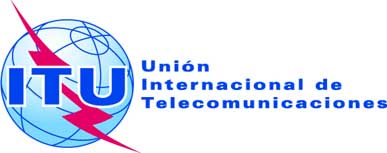 SESIÓN PLENARIACorrigendum 1 alDocumento 80-S24 de octubre de 2014Original: inglésEstados Miembros de la Conferencia Europea de Administraciones 
de Correos y Telecomunicaciones (CEPT)Estados Miembros de la Conferencia Europea de Administraciones 
de Correos y Telecomunicaciones (CEPT)PROPUESTAS COMUNES EUROPEAS PARA LOS TRABAJOS DE LA CONFERENCIAPROPUESTAS COMUNES EUROPEAS PARA LOS TRABAJOS DE LA CONFERENCIAPCE Nº123456789101112131415161718ALBANDAUTSíSíSíSíSíSíSíSíSíSíSíSíSíSíSíSíSíSíAZEBELSíSíSíSíSíSíSíSíSíSíSíSíSíSíSíSíSíSíBIHBLRBULSíSíSíSíSíSíSíSíSíSíSíSíSíSíSíSíSíSíCVACYPSíSíSíSíSíSíSíSíSíSíSíSíSíSíSíSíSíSíCZESíSíSíSíSíSíSíSíSíSíSíSíSíSíSíSíSíSíDSíSíSíSíSíSíSíSíSíSíSíSíSíSíSíSíSíSíDNKSíSíSíSíSíSíSíSíSíSíSíSíSíSíSíSíSíSíE SíSíSíSíSíSíSíSíSíSíSíSíSíSíSíSíSíSíESTSíSíSíSíSíSíSíSíSíSíSíSíSíSíSíSíSíSíF YesYesYesYesYesYesYesYesYesYesFINSíSíSíSíSíSíSíSíSíSíSíSíSíSíSíSíSíSíGSíSíSíSíSíSíSíSíSíSíSíSíSíSíSíSíSíSíGEOGRCSíSíSíSíSíSíSíSíSíSíSíSíSíSíSíSíSíHNGSíSíSíSíSíSíSíSíSíSíSíSíSíSíSíSíSíSíHOLSíSíSíSíSíSíSíSíSíSíSíSíSíSíSíSíSíSíHRVSíSíSíSíSíSíSíSíSíSíSíSíSíSíSíSíSíSíISíSíSíSíSíSíSíSíSíSíSíSíSíSíSíIRLSíSíSíSíSíSíSíSíSíSíSíSíSíSíISLLIESíSíSíSíSíSíSíSíSíSíSíSíSíSíSíSíSíSíLTUSíSíSíSíSíSíSíSíSíSíSíSíSíSíSíSíSíSíLUXSíSíSíSíSíSíSíSíSíSíSíSíSíSíSíSíSíSíLVASíSíSíSíSíSíSíSíSíSíSíSíSíSíSíSíSíSíMCOMDASíSíSíSíSíSíSíSíSíSíSíSíSíSíSíSíSíSíMKDMLTMNENORSíSíSíSíSíSíSíSíSíSíSíSíSíSíSíSíSíSíPOLSíSíSíSíSíSíSíSíSíSíSíSíSíSíSíSíSíSíPORSíSíSíSíSíSíSíSíSíSíSíSíSíSíSíSíSíSíROUSíSíSíSíSíSíSíSíSíSíSíSíSíSíSíSíSíSí RUSSYesYesYesYesYesYesYesYesYesYesYesYesYesYesYesYesYesSMRSRBSUISíSíSíSíSíSíSíSíSVKSíSíSíSíSíSíSíSíSíSíSíSíSíSíSíSíSíSíSVNYesYesYesYesYesYesYesYesYesYesYesYesYesYesYesYesYesYesTURYesYesYesYesYesYesYesYesYesYesYesYesYesYesUKRSíSíSíSíSíSíSíSíSíSíSíSíSíSíSíSíSíSíTotal302830303032323033323232323032333332